
                                                                                    Zgoda rodziców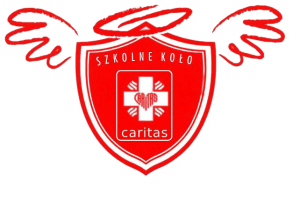 Wyrażam zgodę na czynne uczestnictwo mojej córki/syna ...................................................................... klasa ............. w Szkolnym Kole Caritas jako wolontariusza, a tym samym zgadzam się na wszelkie wyjazdy, organizowane akcje, spotkania w ramach działalności tego koła, również  po za szkołą.  Warszawa 01.03.2018                                                                                        podpis rodziców                                                                                    Zgoda rodzicówWyrażam zgodę na czynne uczestnictwo mojej córki/syna ...................................................................... klasa ............. w Szkolnym Kole Caritas jako wolontariusza, a tym samym zgadzam się na wszelkie wyjazdy, organizowane akcje, spotkania w ramach działalności tego koła, również  po za szkołą.  Warszawa 01.03.2018                                                                                        podpis rodziców